АДМИНИСТРАЦИЯЗАКРЫТОГО АДМИНИСТРАТИВНО-ТЕРРИТОРИАЛЬНОГО ОБРАЗОВАНИЯ СОЛНЕЧНЫЙПОСТАНОВЛЕНИЕОБ ОТМЕНЕ ОТДЕЛЬНЫХ ОГРАНИЧЕНИЙ, УСТАНОВЛЕННЫХ В СВЯЗИ С ВВЕДЕНИЕМ РЕЖИМА ПОВЫШЕННОЙ ГОТОВНОСТИ НА ТЕРРИТОРИИ ЗАТО СОЛНЕЧНЫЙВ  соответствии с Федеральным законом от 21.12.1994 № 68-ФЗ «О защите населения и территорий от чрезвычайных ситуаций природного и техногенного характера», на основании Постановления Губернатора Тверской области от 23.06.2020 года № 95-пг, администрация ЗАТО СолнечныйПОСТАНОВЛЯЕТ:1.Отменить отдельные ограничительные меры, установленные пунктами 3, 4, 5 и 5.1.   постановления администрации ЗАТО Солнечный от 18.03.2020 года № 29 «О введении режима повышенной готовности на территории ЗАТО Солнечный», с изменениями внесенными постановлением администрации ЗАТО Солнечный от 27.03.2020 г. № 37,  постановлением администрации ЗАТО Солнечный от 27.04.2020 г. № 54, постановлением администрации ЗАТО Солнечный от 13.05.2020 г. № 69, постановлением администрации ЗАТО Солнечный от 27.04.2020 г. № 77.2. Установить, что функционирование муниципальных учреждений ЗАТО Солнечный, а также проведение на территории ЗАТО Солнечный Тверской области досуговых, развлекательных, зрелищных, культурных, физкультурных, спортивных, выставочных, просветительских, рекламных и иных массовых мероприятий с очным присутствием граждан допускается при условии обеспечения соблюдения санитарно-эпидемического режима, в том числе:- ежедневного измерения температуры тела работников до начала рабочего времени (смены) при входе в соответствующий объект и в течение рабочего времени (смены) (по показаниям) бесконтактным способом с обязательным отстранением от нахождения на рабочем месте лиц с повышенной температурой тела и (или) с признаками инфекционного заболевания;- ежедневного проведения дезинфекции помещений соответствующего объекта, контактных поверхностей (мебели, оборудования и т.п.) и обеззараживания воздуха в помещениях соответствующего объекта с использованием дезинфицирующих средств и оборудования, соответствующих режиму новой коронавирусной инфекции (COVID-2019);- постоянного использования работниками во время нахождения в соответствующем объекте средств индивидуальной защиты органов дыхания и дезинфицирующих средств, соответствующих режиму новой коронавирусной инфекции (COVID-2019);- соблюдения работниками и посетителями соответствующего объекта социальной дистанции до других граждан, в том числе путем нанесения специальной разметки и установления специального режима допуска и нахождения в зданиях, строениях, сооружениях (помещениях в них), на соответствующей используемой территории (включая прилегающую территорию), с учетом должностных обязанностей работников и (или) технологических, организационных и иных особенностей функционирования соответствующего объекта;- постоянного наличия дезинфицирующих средств, соответствующих режиму новой коронавирусной инфекции (COVID-2019), для использования посетителями при входе в соответствующий объект.        3. Разместить настоящее постановление на официальном сайте администрации ЗАТО Солнечный.          Глава администрации               ЗАТО Солнечный                       	                                      В.А. Петров  26.06.2020ЗАТО Солнечный№  _99__     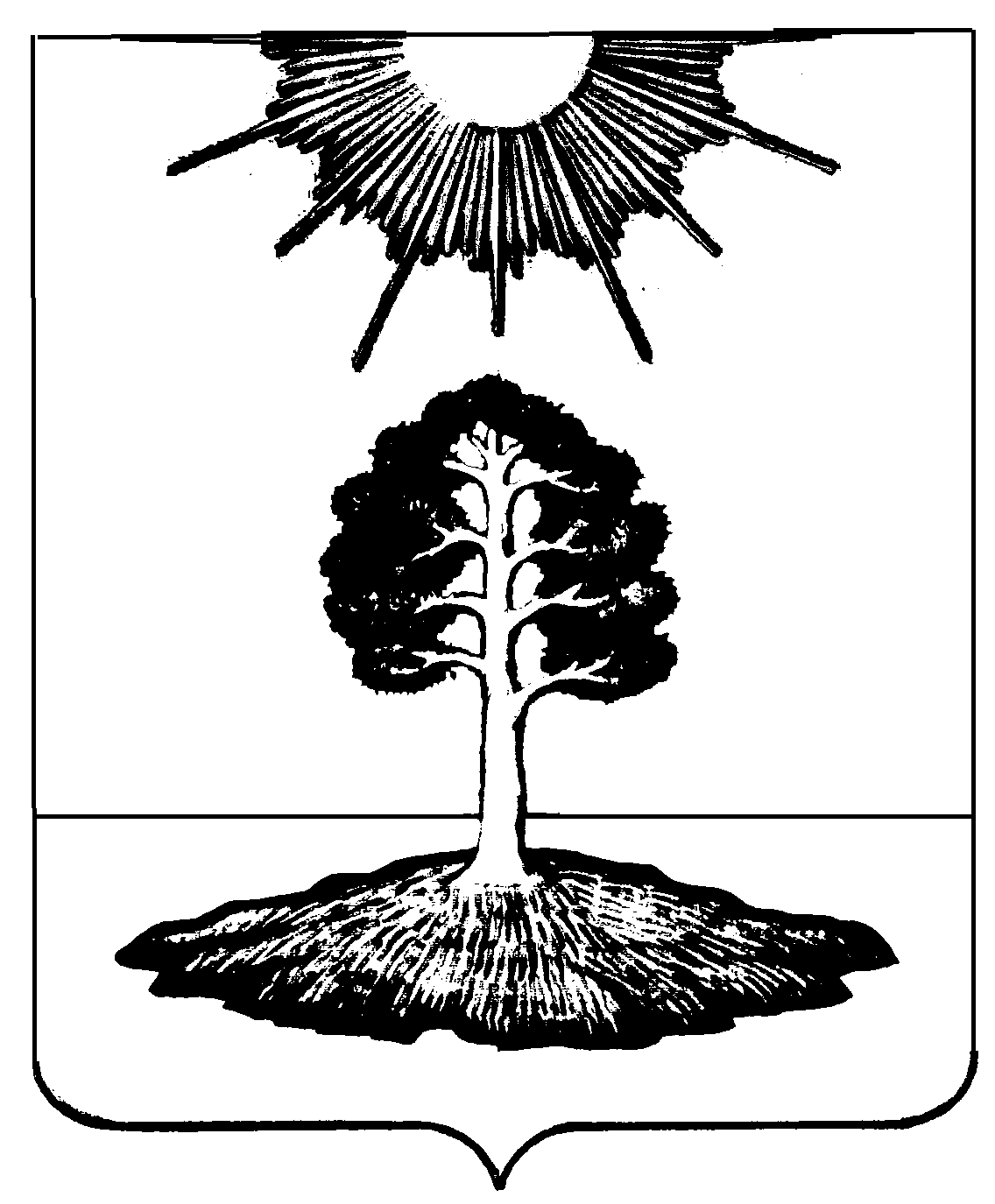 